附录4科技成果分类评价工作流程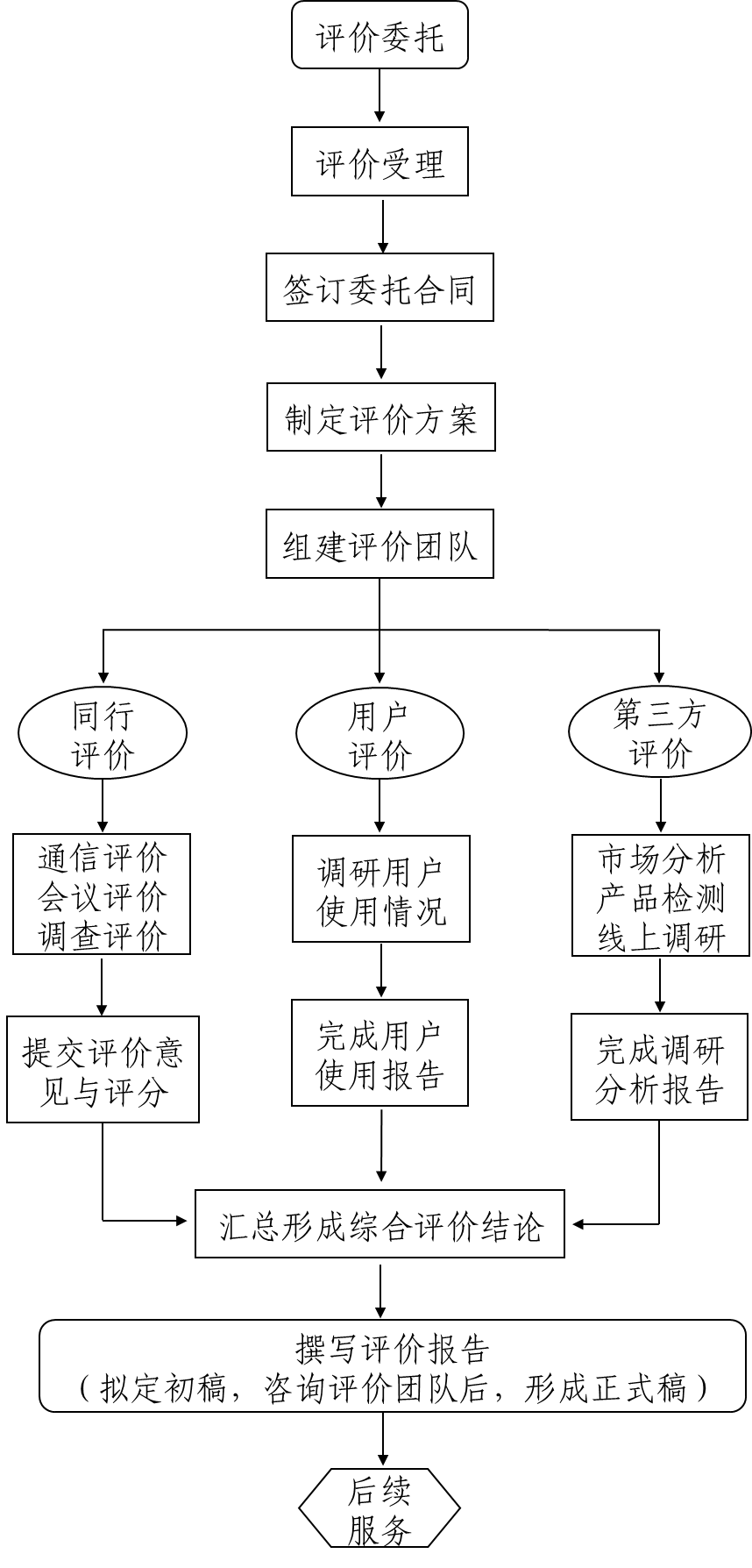 